SREDA, 8. 4. 20201.ura: MAT    Ponavljamo in utrjujemoSeštej, odštej.   3713          4281          3890          7988          6277          8624+ 1264       +1393       + 1569        - 1455       - 1344        - 1998Izračunaj vsoto števil 165 in 297.Anže  ima 317 evrov, Jure pa 258 evrov več.  Koliko evrov ima Jure? Koliko oba skupaj?R:O:V gozdu raste 317 dreves. Od tega je 65 jelk, 72 smrek, ostalo so listavci. Koliko je listavcev?Računi: Odgovor:Oglej si pare premic. Dopolni povedi.          Premici a in b se _____________________________.          Premici  m in n sta ___________________________.          Premici c in d sta ____________________________.Pobarvaj del lika. 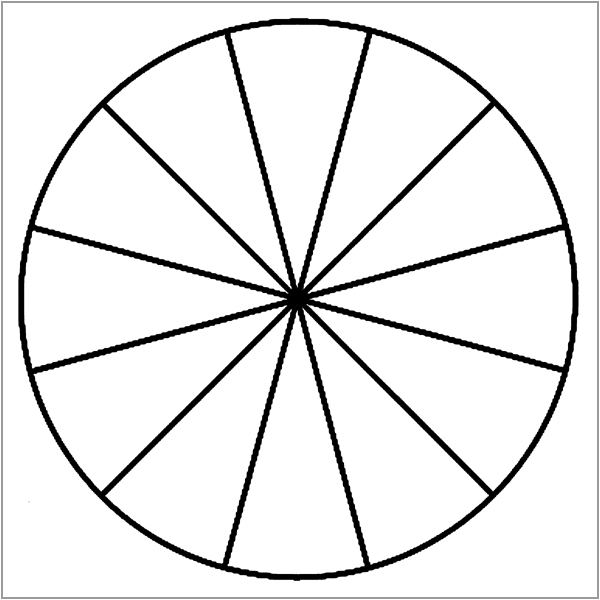            tri dvanajstine                   tri četrtine                                        ena tretjinaIzračunaj in preizkusi.  8 V razredu je 24 učencev. Četrtina učencev je odličnih. Koliko učencev ni odličnih?       R:             O:2.ura: NIT1. Ločevanje odpadkov PrilogaPotrebujemo dve plastenki. Odrežemo ju in sestavimo posamezne dele (glej skico).Olupimo jabolka in jih narežemo na krhlje. Olupke v plasteh naložimo v plastenko. Krhlje pojemo.Označimo višino odpadkov z alkoholnim flomastrom.V naslednjih tednih opazujemo spremembe in si jih zapisujemo v obliki dnevnika.                 (do naslednjega tedna)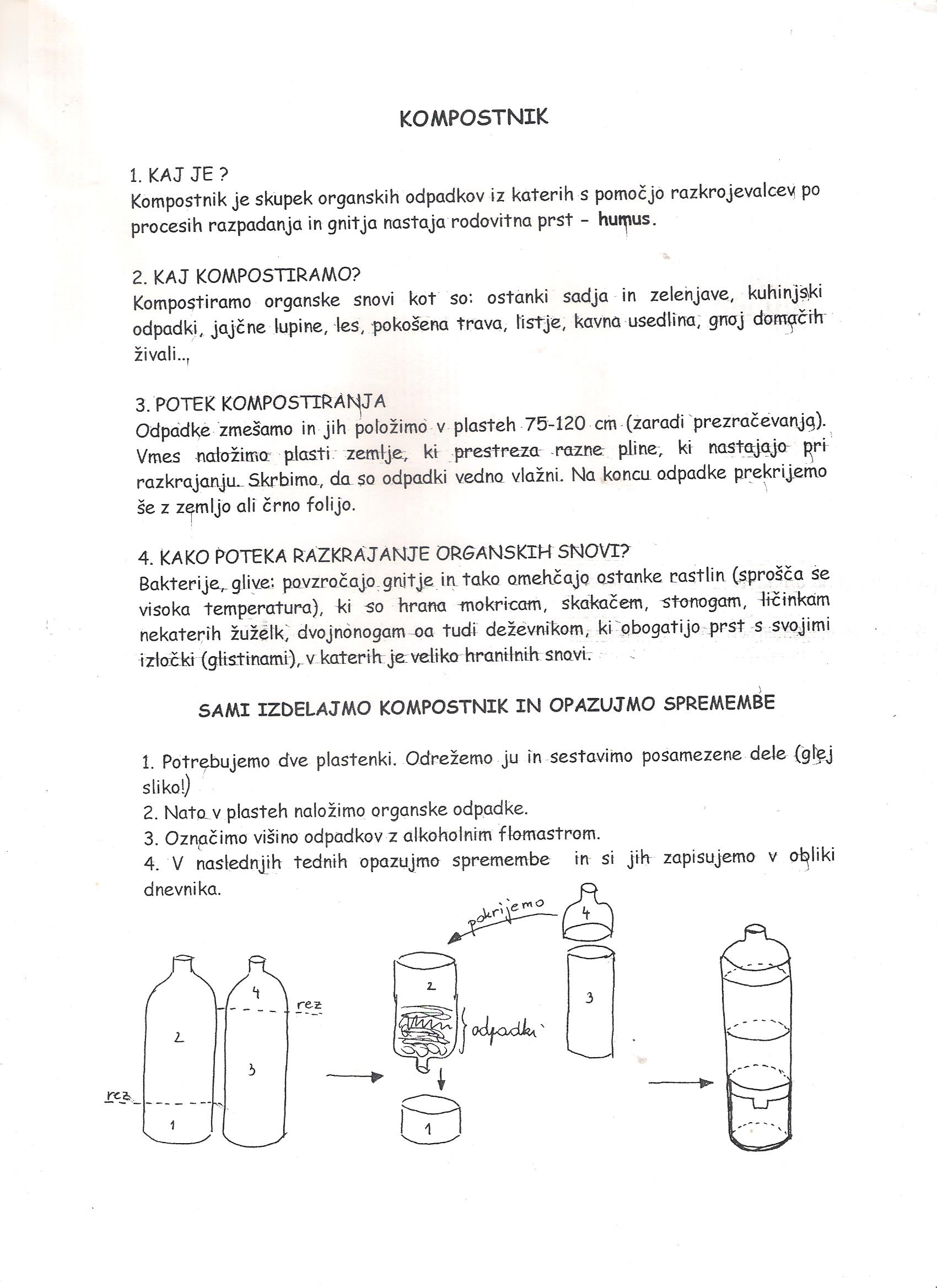 2. Ogled ekološkega otokaCilji:  Razložijo, kakšna je škodljivost divjih odlagališč in vrednotijo pomen urejenih odlagališč. Ogledajo si ekološki otok v bližini doma. Vedo, kaj so nevarni odpadki in da jih ne smemo odlagati med običajne odpadke.Pogovarjajte  se o divjih odlagališčih. Opišejo naj svoje izkušnje o tovrstnih odlagališčih.Urejena odlagališča so zelo pomembna. Povemo, da so včasih ljudje metali odpadke kar v gozd ali jamo. Taka divja odlagališča naravi močno škodujejo. Ogledajo si najbližji ekološki otok ali urejeno odlagališče odpadkov (ko bo možno).Ustno odgovarjajo na vprašanja:  Kje stojijo ekološki otoki v vasi? Zakaj? Katere zabojnike so si ogledali? V čem se zabojniki razlikujejo? Zakaj morajo biti različni? Kako odlagamo odpadke na ekološkem otoku? Kam odlagamo biološke odpadke? Kateri so to? Kaj je kompostiranje? Kdo skrbi za zabojnike? Ali so zabojniki tudi naša skrb? Katerih odpadkov ne moremo odložiti v zabojnike na ekološkem otoku? Zakaj? Kam jih odpeljemo? Katere odpadke zbirajo tudi v nekaterih trgovinah?Katere odpadke lahko recikliramo?3.  DZ, str. 73/1 Izdelaj hranilnik ali posodo za bonbone… (uporabi kozarec za vlaganje, plastični pokrov ali plastenko…)Pazi na varnost pri delu. 3.ura: DRUDejavnosti ,ki izkoriščajo naravne vireZapis v zvezekGozdarstvo je pomembna gospodarska dejavnost, ki nam zagotavlja les.Rudarstvo je dejavnost pridobivanja rud in premoga.Kmetijstvo je gospodarska dejavnost, ki se ukvarja s pridelavo hrane za ljudi in živali.Osnovne dejavnosti na kmetijah so poljedelstvo, živinoreja,sadjarstvo in vinogradništvo.Obdelovalna zemljišča so: njive,vrtovi,vinogradi, sadovnjaki in travniki.Oglej si interaktivno gradivo (Radovednih pet-DEJAVNOSTI)5.ura: SLJAnja Štefan: MedvedBerilo, str. 50, 511. Zgodbo glasno preberi. Če imaš dostop do Radovednih pet, lahko poslušaš posnetek.2. Zgodbo tiho preberi.3. Preberi tudi stvarna pojasnila in vse o Anji Štefan.4. Ustno odgovori na vprašanja na str. 51.5 . V zvezek za književnost  napiši naslov, avtorico  in nariši ilustracijo.